Утверждаюдиректор МБОУ « Кыринская СОШ»Уварова И.В.Учебный план МБОУ « Кыринская СОШ» для учащихся, обучающихся по адаптированной программе для детей с умственной отсталостью на период 2016-2017 учебного годаПояснительная записка  Данный учебный план  реализуется в шестидневную   учебную неделю и  предусматривает 9-летний срок обучения: 1-4 классы - начальный этап обучения, на котором  общеобразовательная подготовка  сочетается с коррекционной  работой; 5-9 классы – продолжение  обучения по общеобразовательным предметам, введение предпрофессионального трудового обучения  в мастерских по направлениям «Столярное дело», для мальчиков  и « Домоводство » для девочек.  В данном учебном плане учтено максимально допустимое количество часов в режиме 6-ти дневной учебной недели в каждом классе: При проектировании учебного плана образовательным учреждениям необходимо ориентироваться на действующие требования к максимально допустимой недельной нагрузке (СанПиН 2.4.2.2821-10 от 29 декабря . № 189), представленных в таблице.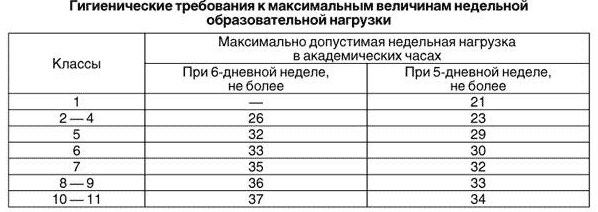 В максимальную нагрузку не входят часы занятий, включенные в коррекционно-развивающую область(Письмо МО РФ 06.09.2002 г. № 03-51-127 ин./13-03). Учебный план включает 13 обязательных учебных предметов, в процессе усвоения которых учащиеся достигают уровня элементарной грамотности, овладевают навыками общения, учебного и профессионального труда, культуры поведения. Занятия  проводятся в форме уроков различных  типов, продолжительность которых в  5-9 классах – 45 минут.  Обучение общеобразовательным предметам имеет практическую направленность, принцип коррекции является ведущим, учитывается воспитывающая роль обучения, необходимость формирования черт характера и всей личности в целом, которые должны помочь выпускникам стать полезными членами общества.          Главной задачей общеобразовательных предметов является  обеспечение  учащихся  уровнем  знаний, умений и навыков, которые необходимы для  их успешной социализации и  адаптации. Обучение общеобразовательным предметам строится с учетом индивидуальных особенностей детей, имеет коррекционно-развивающую, практическую направленность. Учитывается воспитывающая роль обучения, необходимость формирования черт характера и черт личности в целом, которые помогут выпускникам школы стать полезными членами общества. Учебный план включает перечень всех учебных предметов, распределение их по годам обучения, количество часов, отводимых на каждый предмет, и распределение этих часов в течение учебной недели. В V — IX классах из традиционных учебных предметов изучаются: письмо и развитие речи, чтение и развитие речи, математика, биология, география, история, обществознание,  изобразительное искусство, пение и музыка; осуществляются физическое воспитание,  и трудовое  обучение . Задача общеобразовательных предметов и трудового обучения заключается в обеспечении учащихся тем уровнем знаний, умений и навыков, которые необходимы для их успешной социальной адаптации. Письмо и развитие речи    как учебный предмет является ведущим, так как от его усвоения во многом зависит успешность всего школьного обучения. Задачи обучения этого предмета — научить школьников правильно и осмысленно читать доступный их пониманию текст, выработать элементарные навыки грамотного письма, повысить уровень общего и речевого развития учащихся, научить последовательно и правильно излагать свои мысли в устной и письменной форме, формировать нравственные качества.  В среднем звене обучение  родному языку осуществляется также в двух направлениях: чтение и развитие речи и письмо и развитие речи. Здесь на первый план выдвигается задача развития речи учащихся как средства общения и как способ коррекции их мыслительной деятельности  Обучение математике  должно носить практическую направленность и быть тесно связано с другими учебными предметами, жизнью, готовить учащихся к овладению трудовыми навыками.  Математика является одним из ведущих предметов для учащихся  с умственной отсталостью , так как ее изучение решает следующие задачи: формирование доступных учащимся математических знаний и умений, их практического применения в повседневной жизни, основных видах трудовой деятельности, при изучении других учебных предметов; максимальное общее развитие учащихся, коррекция недостатков их познавательной деятельности и личностных качеств; воспитание у школьников целенаправленной деятельности, трудолюбия, самостоятельности, навыков контроля и  самоконтроля, аккуратности, умения принимать решение, устанавливать адекватные деловые, производственные и общечеловеческие отношения в современном обществе. Такие учебные предметы, как природоведение, биология, география, направлены на формирование у школьников элементарных знаний о неживой  и живой природе, правильного понимания явлений окружающей действительности, на воспитание бережного отношения к природе.  На уроках истории, обществознания  учащиеся должны ознакомиться с наиболее значительными событиями из истории нашей Родины, с современной политической жизнью страны, получить основы правового и нравственного воспитания. В учебный план для детей с умственной отсталостью добавлены по одному часу обществознания  в 6 и 7 классе в целях воспитания толерантности и  чувства патриотизма . Обучение изобразительному искусству, музыке и пению предполагает овладение школьниками элементарными основами этих видов деятельности — навыками рисования, слушания музыки и пения. Важное значение придается этим предметам в плане воспитания у детей художественного вкуса, эстетических чувств. Изобразительное искусство как школьный предмет имеет важное коррекционно-развивающее значение. Школьный курс по изобразительному искусству ставит следующие задачи: способствовать коррекции познавательной деятельности школьников путём систематического и целенаправленного воспитания формы, конструкции, величины, цвета предметов, их положения в пространстве; находить в изображаемом существенные признаки, устанавливать сходство и различие; содействовать развитию у учащихся аналитико-синтетический деятельности, умение сравнивать, обобщать; ориентироваться в задании и планировать свою работу, намечать последовательность выполнения рисунка.  На уроках физического воспитания укрепляется здоровье школьников, закаливается организм, формируется правильная осанка, совершенствуются двигательные качества (сила, быстрота, ловкость, выносливость и др.), воспитываются гигиенические навыки, физическая работоспособность.  Физическая культура  является составной частью всей системы работы с  учащимися  с умственной отсталостью .   Разнородность составляет учащихся среднего  звена по психическим двигательным и физическим данных выдвигает ряд конкретных задач физического воспитания:  коррекция и компенсация нарушений физического развития, развитие двигательных возможностей в процессе обучения, формирование, развитие и совершенствование двигательных умений и навыков; развитие у учащихся основных физических качеств, привитие устойчивого отношения к занятиям по физкультуре; укрепление здоровья, содействие нормальному физическому развитию. Система физического воспитания, объединяющая все формы занятий физическими упражнениями, должна способствовать социализации ученика в обществе, формированию духовных способностей ребенка.   Целью музыкального воспитания является овладение детьми музыкальной культурой,  развитие музыкальности учащихся, т.е. умение слушать музыку, слухоречевое координирование, точность интонирования, умение чувствовать характер музыки и адекватно реагировать на музыкальные переживания, воплощенные в ней, умение различать такие средства музыкальной выразительности, как ритм, темп, динамические оттенки, ладогармонические особенности, исполнительские навыки.   Программа по пению и музыке состоит из следующих разделов: «Пение», «Слушание музыки», «Элементы музыкальной грамоты». В V — IX классах осуществляется трудовое обучение, целью которого является подготовка учащихся к самостоятельному труду.  На занятиях трудом с  учащимися VIII вида решаются и специальные задачи, направленные на коррекцию умственной деятельности школьников. Коррекционная работа выражается в формировании умений: ориентироваться в задании (анализировать объект, условия работы); предварительно планировать ход работы над изделием (устанавливать логическую последовательность изготовления поделки, определить приемы работы и инструменты, нужные для их выполнения); контролировать свою работу (определять правильность действий и результатов, оценивать качество готовых изделий).  В предметной области «Трудовая подготовка» для мальчиков 5-7 вводится «Столярное дело», для девочек 5-7 классов  «Домоводство». Данные предметы направлены на формирование знаний о самостоятельной жизни, практическое обучение жизненно необходимым бытовым умениям и навыкам.  Количество часов по трудовому обучению – до 14 часов в зависимости от возраста учащихся, часть часов вынесена вне расписания  и также предусматривает реализацию 2-3 часов  за счёт проектной деятельности. Трудовая подготовка также предполагает прохождение трудовой практики в период летних каникул на пришкольном сельскохозяйственном участке. По окончании 9 класса учащиеся сдают экзамены по трудовому обучению  . «Основы безопасности жизнедеятельности» (ОБЖ) изучение как отдельного предмета проводится с 5 по 8 класс. Изучение данного предмета позволяет подготовить учащихся к самостоятельной жизни, формирует знания и умения  для социальной адаптации, а также повышает их общий уровень интеллектуального развития.  Коррекционно-развивающие занятия проводятся педагогом-психологом   на специальных занятиях. Коррекционно-развивающие занятия проводятся индивидуально и по подгруппам. Группы комплектуются с учетом однородности психофизических нарушений.  В рамках коррекционно-развивающих занятий возможно проведение игротерапии, музыкотерапии,  психокоррекционных занятий с детьми старшего возраста. Основные задачи занятий: коррекция внимания и памяти, развитие логического мышления, эмоционально-волевой сферы, повышение уровня общего развития детей через включение их в игровую деятельность.Данный учебный план дает возможность элементарного начального образования учащихся с ограниченными возможностями здоровья, максимально обеспечивает преемственность в формировании умений и навыков, дает возможность для решения основных коррекционно-воспитательных задач, создавая максимально благоприятные условия для развития личности ребенка с учетом индивидуальных возможностей. Образовательная и коррекционно-развивающая области, включающие разные учебные предметы и коррекционные занятия, выполняют прежде всего, задачи подготовки выпускника к  самостоятельной жизни, готовят к вступлению в сложный мир производственных и человеческих отношений. Каждая образовательная область учебного плана реализуется системой предметов, неразрывных по своему содержанию и преемственно продолжающихся от начальной до старшей школы, что позволяет практически осуществить системную, комплексную работу по развитию умственно отсталого обучающегося средствами образования с учетом его возрастной динамики.Учебные предметы Количество часов в неделюКоличество часов в неделюКоличество часов в неделюКоличество часов в неделюКоличество часов в неделюУчебные предметы 56(1)7(2)8(1)9(3)Письмо и развитие речи54444Чтение и развитие речи44333Математика 66554Биология 02222Природоведение20000История Отечества00222География 02222Музыка и пение11110Изобразительное искусство11100Физическая культура 33333Обществознание 01111ОБЖ11110Трудовое обучение68101214Коррекционные занятия  ( психолог, учитель-дефектолог)1( ИНД)1(ИНД)1 ( ИНД)1(ИНД)1 (ИНД)Обязательная нагрузка 3033343636Максимальная нагрузка3233353636